COLLEGE OPEN DAYSTUESDAY 1 OCTOBER, 4-7.30PM 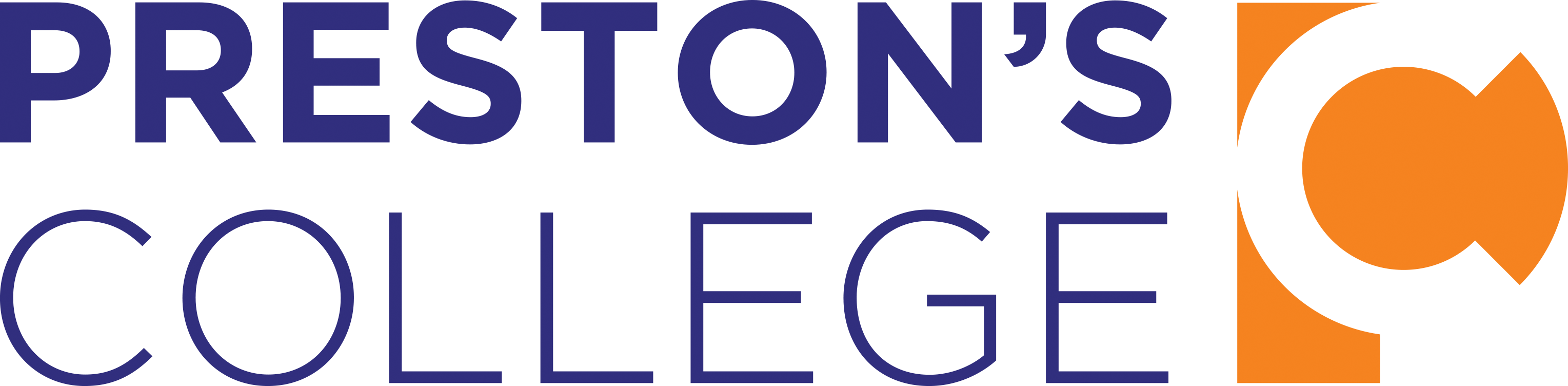 SATURDAY 2 NOVEMBER, 10AM-2PMWEDNESDAY 11 MARCH, 4-7.30PMTel: 01772 22 50 00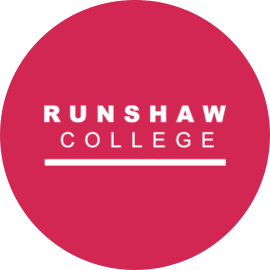 RUNSHAW COLLGE – Leyland Campus Sept 21st @11 AM-3PM, Oct 14th @4PM-7PM, Nov 19th 4PM-8PM, 4th March 2020@4PM-8PM Tel: 01772 622677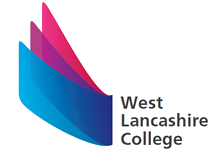 WEST LANCASHIRE COLLEGE – All events are 4:30PM-7PMMonday 4 November 2019, Thursday 21 November 2019  Monday 10 February 2020,  Thursday 11 June 2020 Tel: 01695-52300WIGAN AND LEIGH COLLEGE- Wigan Campus 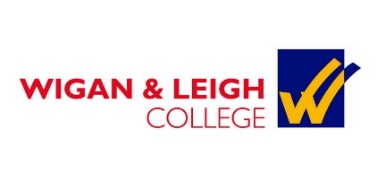 All Days 4:30PM- 7:30 PM -Monday 7th October 2019, Monday 11th November 2019, Monday 3rd Feb 2020 & Monday 27th April 2020Tel: 01942 761 600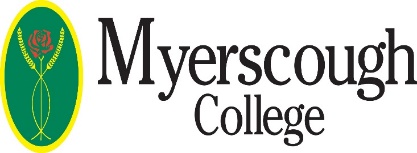 MYERSCOUGH COLLEGE –Course Advice Mornings 10 till 12.30Saturday 5th October 2019, Saturday 9th November 2019 , Saturday 7th December - 2019 (Please Contact to confirm)PRESTON SITE Tel-01995 642222  CROXTETH SITE-0151 228 7162 Cardinal Newman College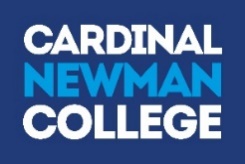 Sat 12th October 2019, Sat 16th November 2019 Sat 1st February 202010am – 1pm  Tel:01772 460181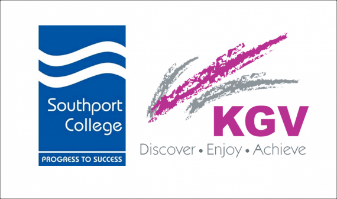 SOUTHPORT COLLEGEOpen Evenings take place in the Main building on Mornington Road from 5.00pm – 8.00pm on: Tuesday 8 October 2019, Monday 25 November 2019, Tuesday 3 March 2020 & Monday 1 June 2020 Tel -01704-500606St Helens College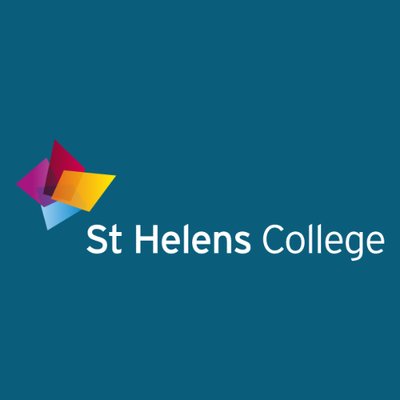 Open events take place in the Town Centre Campus and STEM centre from 5:30pm-8:00pm on: Wed 9th October 2019, Thurs 7th November 2019, Wed 5th February 2020Tel: 01744 733766Carmel College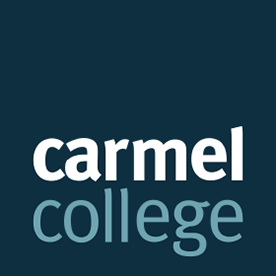 Visit Website to book a place on these open days Saturday 21 SeptemberSaturday 19 October TEL: 01744 452 200Training Providers CAST Fisheries - 01257 4630124tech moto training - 01772 759100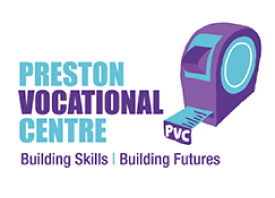 Preston Vocational Centre01772 880680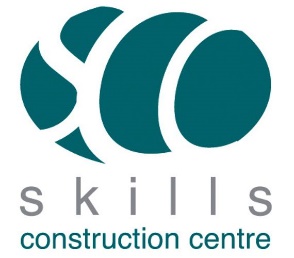 Skills Construction centre - Kirkham 01772 686868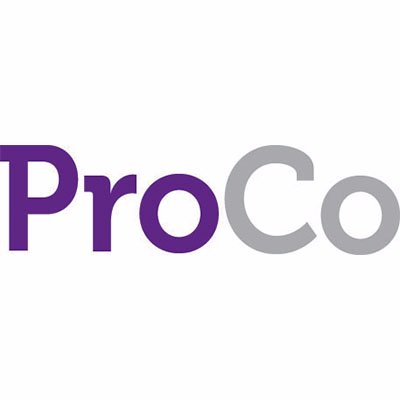 Pro Co Wigan 01942 318 099Creativity Works Preston- 01772 555123Wigan- 01942 74200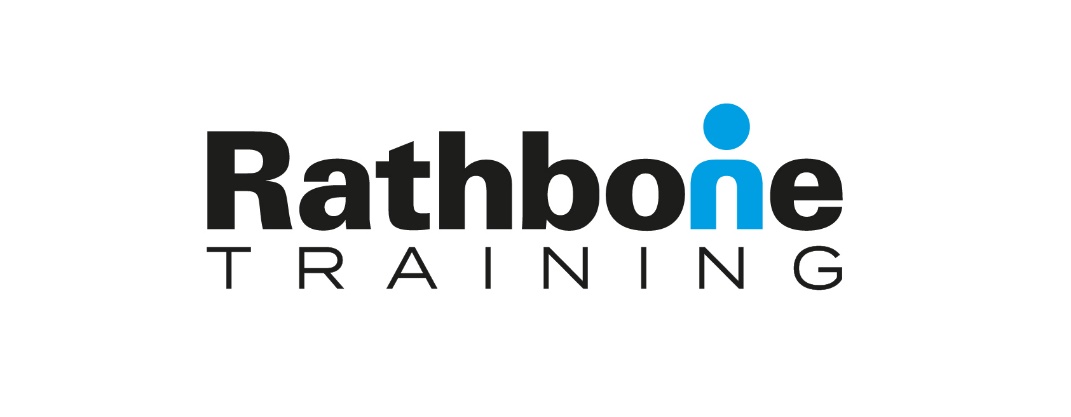 Chorley -01257 479900Preston- 01772 82819